Understanding the World 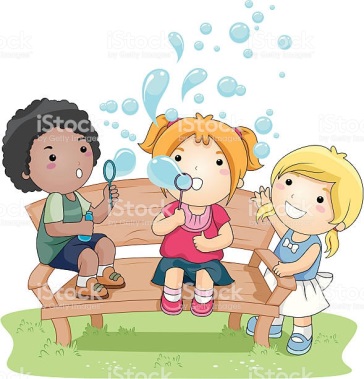 Look for signs of spring in the garden.Read information books on frogs and chicksHunt for bugs in the garden Use Nature Detectives for lots of exciting activities to do at home: https://naturedetectives.woodlandtrust.org.uk/naturedetectives/Planting seeds such as cress – and watching them growLook at science experiments for Early Years https://www.firstdiscoverers.co.uk/early-years-science-activities-eyfs/Observe the weather each day and make a weather chartMake a family tree – who is in your familyFreeze small toys in ice – and work out how to get them out of the iceMake a rainbow of skittles sweets around the edge of a small plate – add warm water and watch a rainbow appear. 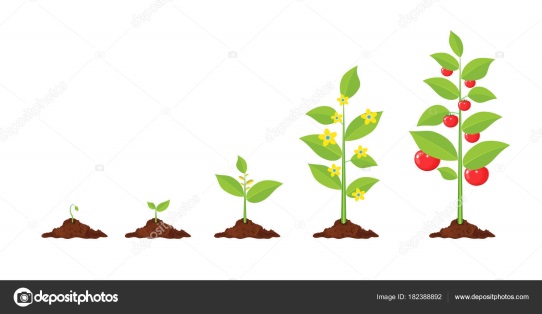 Expressive Art and Design Dancing to music – use scarvesSing familiar songs and make up your own words to nursery rhyme tunesMake shakers with pasta or rice in pots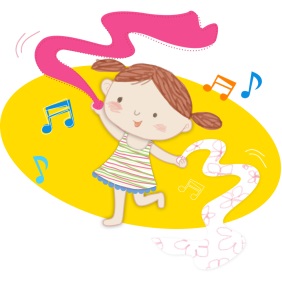 Make your own paint with shaving foam or coloured iceMake props for your favourite story and act it out togetherUseful websiteshttps://www.bbc.co.uk/cbeebies/gameshttps://www.twinkl.co.uk/resource/eyfs-school-closure-interactive-learning-links-0200316_eyfsinteractivelearningpack_conhttps://www.bbc.co.uk/programmes/articles/5RMpbn1X8tMkMQgw0GRhz8L/early-years-foundation-stage-eyfhttps://www.bbc.co.uk/programmes/p007g5y4https://www.bbc.co.uk/bitesize/levels/zbr9wmnhttps://www.teachyourmonstertoread.com/https://login.mathletics.com/https://www.topmarks.co.uk/https://www.splashlearn.com/We have made a list of activities to try at home for the seven areas of the Early Years Foundation Stage.Many of these activities should be able to be done without needing to buy any resources.  We have tried to make them open and flexible.This is not a tick list for you to work down, choose your favourites and do them as many times as you like – repeating them is good!Mrs Rudd.Mrs Rudd.Personal, Social and Emotional DevelopmentShare stories – retell and act them outChop the vegetables for dinner togetherGive your children responsibility to help with household chores – spray the window cleaner and clean the windows is a favourite!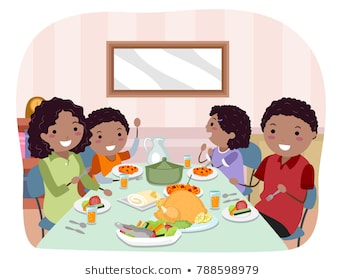 Look at Cosmic Kids Yoga on YouTube and join in togetherSharing a family meal and talk about your day. Physical DevelopmentWater play in the bath – scooping, pouring and measuring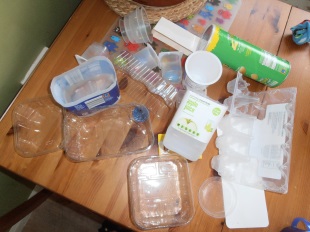 Design a treasure hunt around the houseJunk modellingMake playdough together https://www.youtube.com/watch?v=jv73CEzY1jg Musical movement games – like musical statuesLego and block play.  Plan to build something and see if you can follow your planPhonics and dancing with Boom Shake the Alphabet Cutting with scissors.Threading/painting/colouring activities.Rough and tumble play Building dens and tunnels with blankets and under the kitchen tableCommunication and LanguageStorytelling with homemade puppets – use old socks, lolly stick and straws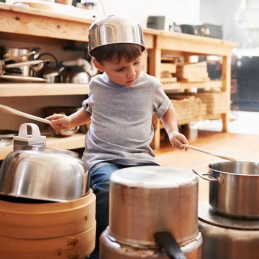 Singing nursery rhymes and action songs, such as Simon SaysTalking telephones made out of 2 plastic cups and stringPlay guessing games – such as think of an animal and model giving clues to help your child guess the animalPlay board gamesMathsLook for 2d/3d shapes around the housePlaying Snakes and LaddersBigger and Smaller games – describing the 3 Billy Goats Gruff or using GoldilocksAdd numbers to pegs and the help your child to order them 1-10 (10-20)Measuring ingredients to cook/ help make dinnerSing number songs, such as 5 currant buns  or the Everybody Get Up counting song https://www.youtube.com/watch?v=aKvgwVAGSgw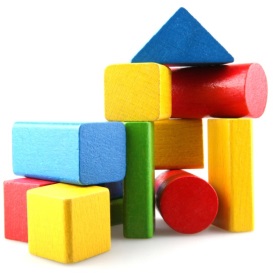 Sorting toys by heightSorting coinsBuild train tracks in different shapesBuild towers from blocks – how many blocks did you use? Can you use the same blocks to build a different tower?https://www.bbc.co.uk/cbeebies/shows/numberblocksLiteracyShare story books and talk about what is happening on each pagePlay lotto games – matching picturesTracing lettersHide an object in a ‘mystery bag’ and give clues to what might be insideTap out syllables to break up your name on musical instruments. Encourage children to predict endings to storiesWrite shopping lists/letters/menusPlease put photos on Tapestry we would like  to see what they are doing and stay in touch.